SAVLU/SAWAU                                             BYLAAG/ANNEXURE 1                                          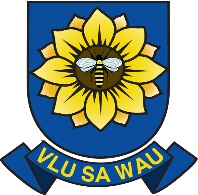 SAVLU/SAWAUINSKRYWINGSVORM/ENTRY FORM            BEOORDELAARSEKSAMEN/JUDGES’ EXAMINATIONVORM ANAAM/NAME  ……………………………………………………………….ADRES/ADDRESS: …………………………………………………………………………………………………….Tel/Sel no.: …………………………………E-pos/E-mail:…………………………………………………………ID NOMMER  /  ID  NUMBER: ………………………………………………………..ORGANISASIE/ORGANIZATION: ……………………………………………………..Kandidaat doen aansoek om eksamen in die volgende afdelings af te lệ:Candidate applies to enter examination in the following sections:Kommentaar: (Bv herhaal eksamen in sekere afdeling, benodig fisiese hulp tydens eksamen, ens).Comments:  (Eg. repeating exam in certain section, needs physical assistance during exam, ect).……………………………………………………………………………………………………………………………………………………………………………………………………………………………………………………………………………………………………Eksamenfooie:	   R 200 per vraestel  (Teorie en prakties is aparte vraestelle)Exam fees:	   R 200  per paper (Theory and practical are separate papers)Eksamenfooie hierby ingesluit/Exam fees included herewith:……….vraestelle/papers @ R ……………elk/each   R……………….……. ingesluitAlle teorie-vraestelle word by Hoofkantoor geskryf – jaarliks vroeg in Junie.All theory papers will be written at Head Office – annually early in June. Alle praktiese eksamens word in Pretoria afgelệ in dieselfde week - kandidate reis daarheen op eie koste en is ook verantwoordelik vir hul eie verblyf (Indien benodig).  All practical examinations will be taken in Pretoria during the same week – candidates travel there at their own expense and are also responsible for their own accommodation (if required).Sluitingsdatum by SAVLU/Closing date at SAWAU: Streng/Strictly  30 April 2020AFDELINGSECTIONTEORIETHEORYPRAKTIESPRACTICALJAAR TEORIE GESLAAG/YEAR THEORY PASSED